Fitting kitBracketsENSURE VEHICLE IS SECURE PARKED, WITH HANDBRAKE APPLIED AND ENGINE OFF! Step 1 – Disconnect the power supply and remove factory fitted indicator light from behind of front wheel, see “Figure 1”. Repeat step for opposite side!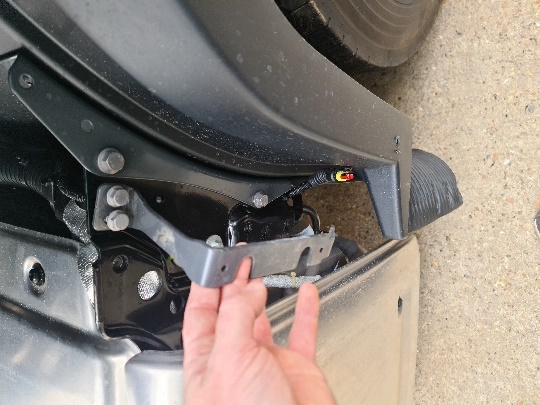 Figure Step 2 – Fix the factory fitted indicator light on the supplied fibreglass Side-Skirt through the predrilled holes, as in “Figure 2”. Repeat step for opposite side!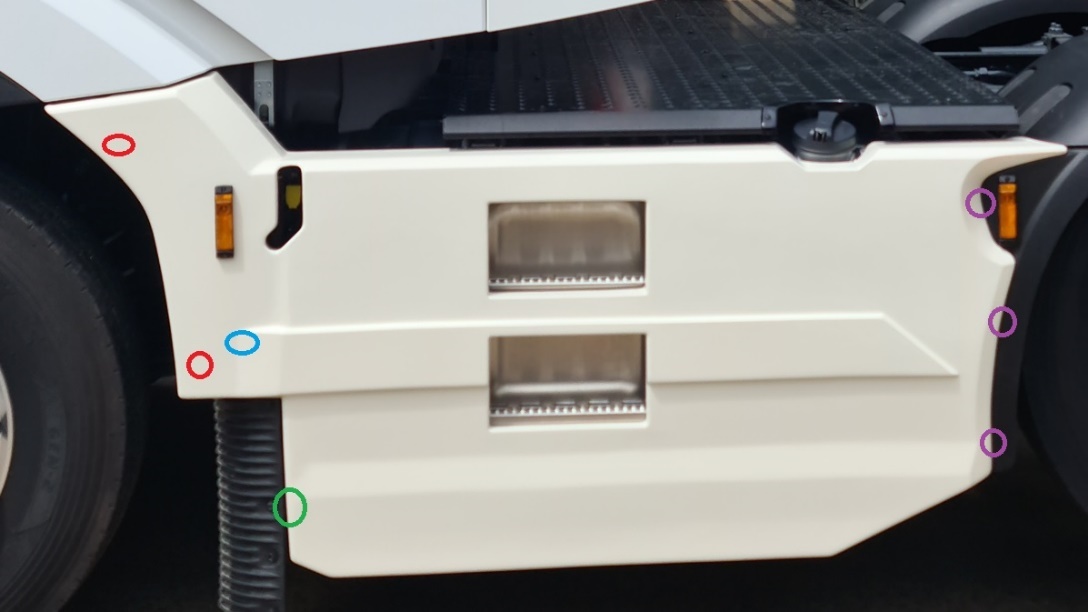 Figure Step 3 – Fit the safety strap to in one of the factory fixing of the light bracket, removed at “Step 1”. Repeat step for opposite side!Step 4 – Just for near side - clean/degrease the tank strap and stick the foam strip on the bottom of the tank strap, see “Figure 3”.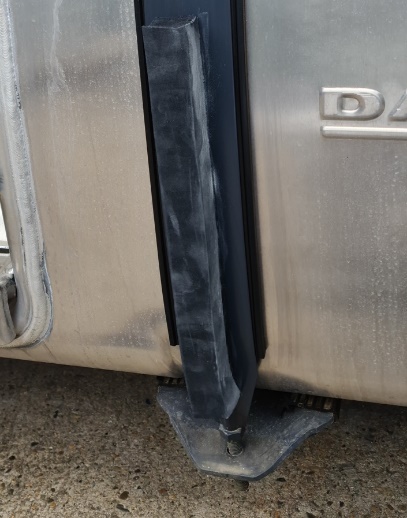 Figure Step 5 – Place the SideSkirt on position, see “Figure 2”, mark and drill where the fixings will go through rear plastic wings purple marks, and the bonded studs, red marks into the front plastic mudwing for front top and middle fixing, see “Figure 4” red marks for approximate location. Repeat step for opposite side!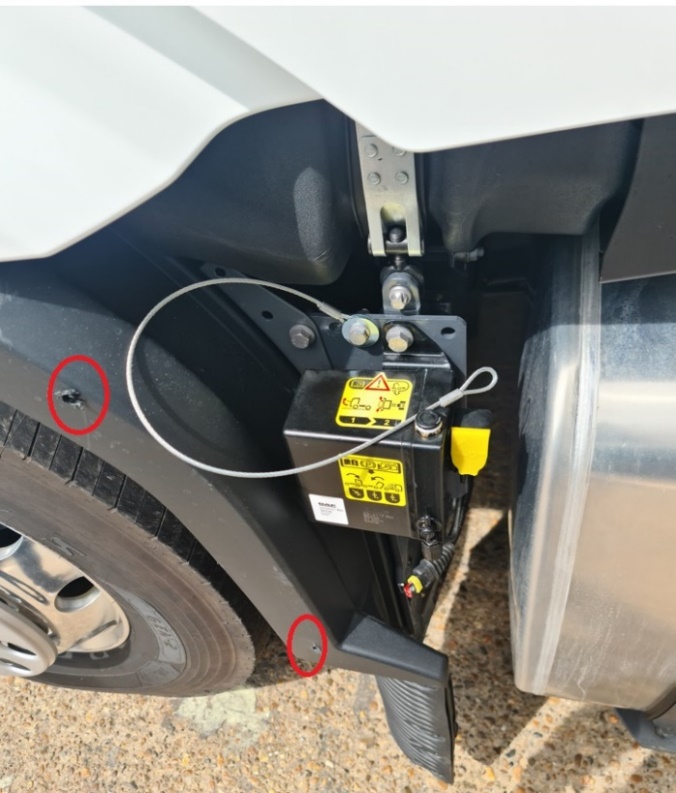 Figure Step 6 – Fit the handed “L” bracket in the factory fixing marked in “Figure 5”, for front bottom fixing. Repeat step for opposite side!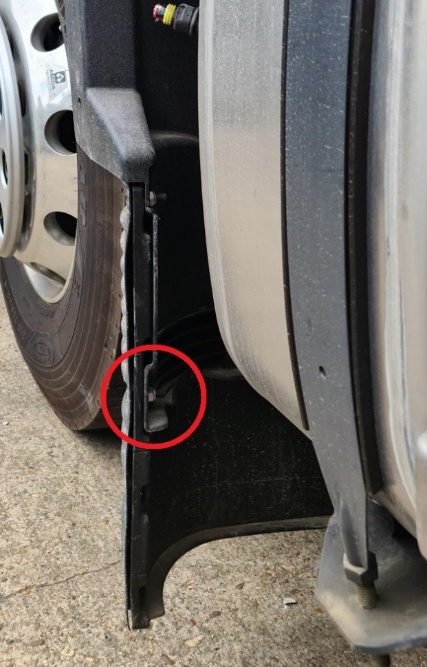 Figure 	Step 7 – Attach the safety strap to the side skirt and connect the factory light, see “Figure 6” blue mark. Repeat step for opposite side!	Step 8 – Place the side skirt on position and secure it with M8 fixings! Repeat step for opposite side!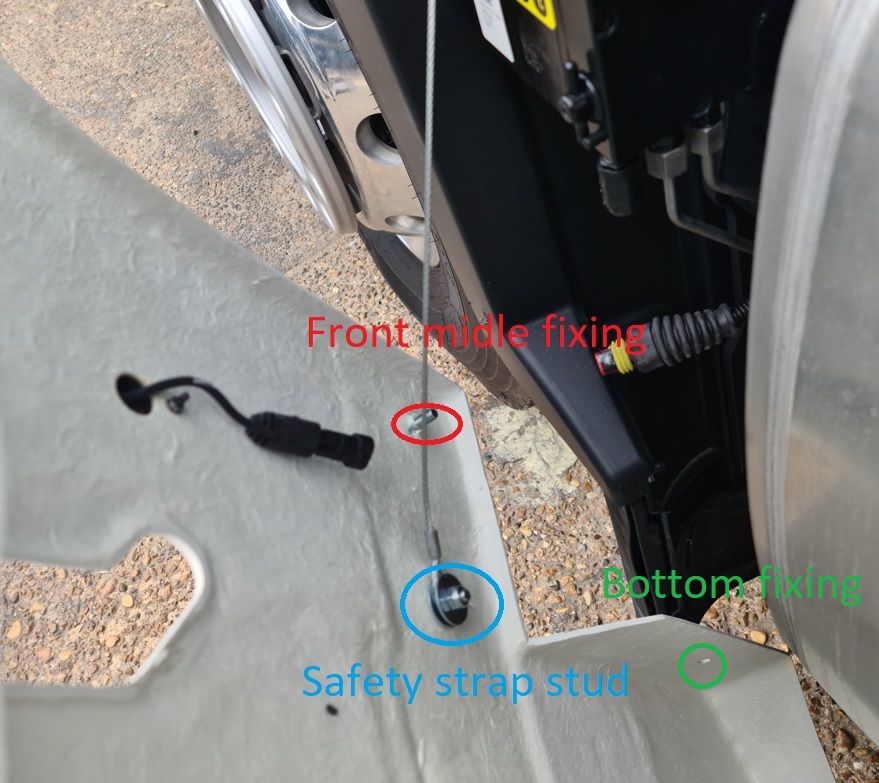 Attention!!!    Tight all the fixings!!!!DescriptionQuantityM8 x 30mm Set6M8 x 30mm Washer30M8 Nylock16500mm Safety Strap230mm x 30mm Foam 300mm strip2Alcohol wipes2DescriptionPart numberQuantityDAF XG+ Bracket 3W 067-426-089-0191DAF XG+ Bracket 4W 067-426-089-0201